БЕЗБАРЬЕРНАЯ СРЕДАСоздание доступной среды в образовательном пространстве МБОУ ООШ №13 хутора Тверского МО Крыловский район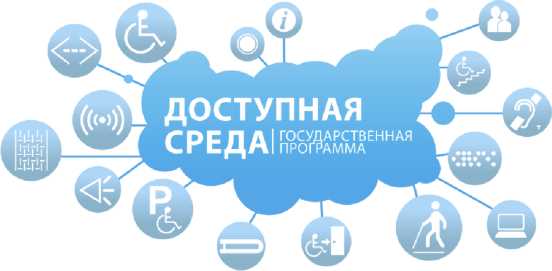 Особой задачей Национальной образовательной инициативы «Наша новая школа» является создание безбарьерной школьной среды.«...Новая школа - это школа для всех. В любой школе будет обеспечиваться успешная	 социализация	детей с ограниченными возможностями здоровья, детей-инвалидов, детей, оставшихся без попечения родителей, находящихся в трудной жизненной ситуации....Облик школ должен значительно измениться. Мы получим реальную отдачу, если школа станет центром творчества и информации, насыщенной интеллектуальной и спортивной жизни. В каждом образовательном учреждении должна быть создана универсальная безбарьерная среда, позволяющая обеспечить полноценную интеграцию детей-инвалидов».Государственная социальная политика в отношении инвалидов Российской Федерации направлена на обеспечение им равных с другими гражданами возможностей в реализации гражданских, экономических, политических и других прав и свобод, предусмотренных Конституцией Российской Федерации.В 2008 Россия присоединилась к Конвенции о правах инвалидов, принятой резолюцией 61/106 Генеральной Ассамблеи Организации Объединенных Наций (далее - Конвенция). С учетом требований Конвенции в 2010 году разработана Государственная программа «Доступная среда на 2011-2015 годы». Цель программы - создание безбарьерной среды для людей с ограниченными возможностями. Говоря простым языком, предназначение этой программы в том, чтобы исправить недостатки жизненного уклада, мешающие людям с ограниченными возможностями чувствовать себя полноправными членами общества.«Доступная среда» - безбарьерная среда для детей-инвалидов, обеспечивающая доступ к образовательным ресурсам и совместный процесс их обучения в обычных школах. Она направлена на развитие инклюзивного образования, основная идея которого заключается в исключении любой дискриминации учеников и создании специальных условий для детей, имеющих особые образовательные потребности. Все дети, независимо от степени их совершенства и отличительных особенностей, достойны уважения и могут учиться.В связи с тем, что социализация и образование детей с ограниченными возможностями здоровья является одним из важнейших факторов государственной политики в сфере охраны здоровья и образования, особое внимание сосредоточено на создании условий для полноценного включения этой категории детей в образовательное пространство.Ни для кого не секрет, что процесс обучения любого ребенка в школьном возрасте должен осуществляться очно, в коллективе, под контролем педагогов, при «живом» общении учителя с учеником. В этом случае обучение более эффективно. При обучении детей с ограниченными возможностями здоровья возникают особенности, связанные с психологическим и физическим состоянием ребенка. Поэтому очень важно адаптировать образовательную среду к больным детям и детям-инвалидам.Работа по созданию комфортных условий обучения детей-инвалидов проводится для того, чтобы дети могли посещать обычные школы, а не специализированные коррекционные образовательные учреждения.Вход в школуДля детей-инвалидов с нарушением опорно-двигательного аппарата у входа в школу установлен пандус. Пандус достаточно пологий (10° -12°), чтобы ребенок на коляске мог самостоятельно подниматься и спускаться по нему. Ширина пандуса 110 см. Необходимыми атрибутами пандуса являются ограждающий бортик (высота - не менее 5 см) и поручни (высота - 50-90 см), длина которых превышает длину пандуса на 30 см с каждой стороны. Ограждающий бортик предупреждает соскальзывание коляски. Двери открываются в противоположную сторону от пандуса, иначе ребенок на коляске может скатиться вниз. Вход в школу оборудован звонком для предупреждения охраны.Внутреннее пространство школыШирина дверных проемов 85 см, чтобы человек на инвалидной коляске через нее смог  пройти. Школьное здание одноэтажное, поэтому человек на коляске сможет беспрепятственно передвигаться по школе. Телефон в школьном коридоре расположен на высоте 60 см от пола, чтобы ребенок, на инвалидной коляске смог им воспользоваться.Школьная столоваяВ столовой предусмотрена проходную зону для учащихся-инвалидов: ширина прохода между столами для свободного передвижения на инвалидной коляске увеличена до 1,1 м. Столы находятся в непосредственной близости от раздаточной стойки в столовой. Школьный туалетВ школьных туалетах предусмотрены удобства для инвалидов с нарушением опорно-двигательного аппарата (в том числе и инвалидов-колясочников). Размеры комнат  1,65 м на 1,8 м. Ширина двери составляет 90 см. В комнате рядом с одной из сторон унитаза предусмотрена свободная площадь для размещения кресла-коляски для обеспечения возможности пересадки из кресла на унитаз. Раковины в туалете расположены на высоте 80 см от пола. Полотенце и туалетная бумага располагаются на такой же высоте.Школьная библиотекаВ школьной библиотеке часть кафедры выдачи книг находится на уровне не выше 70 см. Несколько столов также сделаны на такой высоте.Книги, находящиеся в открытом доступе, и картотека расположены в пределах зоны досягаемости (вытянутой руки) человека на коляске, т.е. не выше 1,2 м при ширине прохода у стеллажей и у картотеки не менее 1,1 м.Классные кабинетыВ учебных классах предусмотрено дополнительное пространство для свободного перемещения ребенка на коляске (с учетом разворота инвалидной коляски) - 1,5 х 1,5 м, около парты дополнительное пространство для хранения инвалидной коляски (если ребенок пересаживается с нее на стул), костылей, тростей и т.д. Ширина прохода между рядами столов в классе, у входной двери без порога не менее 90 см. Около доски оставлен свободным проход, чтобы ребенок на коляске или на костылях смог спокойно перемещаться там. Классов, где доска или какое-либо оборудование находится на возвышении, в школе нет.Парта ребенка со слабым зрением находится в первых рядах от учительского стола и рядом с окном. Когда используется лекционная форма занятий, учащемуся с плохим зрением или незрячему разрешается пользоваться диктофоном - это его способ конспектировать.Территория школыДля обеспечения безопасности и беспрепятственного перемещения детей с инвалидностью по школьной территории предусмотрено ровное, нескользкое асфальтированное покрытие пешеходных дорожек. Имеющиеся на пути небольшие перепады уровней сглажены. В нескольких местах с бордюрного камня тротуара устроен съезд шириной не менее 90 см. Для этого по бокам дорожки расположены направляющие полосы контрастной окраски. 